Sarah Moore, Parish Clerk & RFO                                                                                                           C/O St Day Post Office  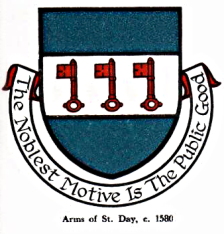 St Day Parish Council                                                                                                                                  Fore Street, St Day Tel: 07826 856262                                                                                                                                      TR16 5JUstdaypc@gmail.comAGENDA FOR THE MEETING OF ST DAY PARISH COUNCILA meeting of the Parish Council, will be held on Monday 8th April, 2024, commencing promptly at 7pm at the  Community Centre, St Day.Members of the Council are summonsed to attend the meeting, to which press & public are invited. Public Participation will be held at 7pm and the meeting will commence thereafter.Business transacted will be according to the agenda below. By order of the Clerk                                                                Signed:       SMoore       Date:     02.04.24 Members are reminded of their duty under the Code of Conduct and Standing Orders. The Council has a general duty to consider the following matters in the exercise of any of its functions: Equal Opportunities (race, gender, sexual orientation, marital status, religion, belief or disability), Crime & Disorder, Health and Safety and Human Rights. Disabled access is available. All in attendance should be aware that recording may occur during the meeting.Apologies – To receive and consider for acceptance the Council should approve (or not) the reason for apologies given by absent councillors. If a council member has not attended a meeting of the council (or its committees) or has not tendered apologies which have been accepted by the Council (or committee), for six consecutive months, they are disqualified.        Public Participation: The Chairman will invite members of the public to present their questions, statements    	        or petitions. The period of time designated for public participation shall not exceed fifteen minutes.3.          To receive any Declarations of Interests and Requests for Dispensation - Members and Officers are                                       reminded of their obligations to declare interests. Where a matter arises at a meeting which relates to a                         councillor’s interest, the councillor has the responsibility of declaring that interest in accordance with the               adopted code of conduct, and will leave the room at the point of the interest, in the meeting.4.       	Minutes of the Full Council Meeting held on Monday 11th March 2024. When the meeting is approving the draft minutes of a previous meeting as an accurate record, the only issue for the meeting is whether the minutes accurately record the proceedings of the meeting and the resolutions made at them. If it is necessary for the draft minutes of the previous meeting to be corrected because of inaccuracies, then the amendments to the draft minutes must be approved by resolution. 5.	Cornwall Councillor’s report6i.           Planning: To receive and comment on recent planning applications; and any applications that are submitted               after publication of the agenda:Application PA24/02059 Proposal Side extension Location Little Menheer Farm, Higher Ninnis, St Day, Cornwall Applicant Mr And Mrs Sutton 6ii. 	Planning Decision Notices PA22/04033 - Land adjacent to Fairfield, Telegraph Hill, St Day. Appeal Dismissed.  No Costs claimed.PA24/01185 - Application for a Lawful Development Certificate for the proposed installation of a solar PV system on the rear elevation of 3 Buckingham Terrace, St Day. Granted.PA24/01185 - 3 Buckingham Terrace St Day (Application for a Lawful Development Certificate for the proposed installation of a solar PV system on the rear elevation of the property) - Granted (CAADs, PIPs and LUs only)7. 	Agenda Items    7i.     	Community Engagement Day – planning update   	7ii.	Quotes for the Community Centre toilet refurbishment7iii.	Cormac on behalf of Cornwall Council is inviting comments on a proposal to implement pedestrian facilities improvements, including a new footway on the eastern side of North Hill junction, and a new pedestrian refuge island across North Hill road in Carharrack. The proposal intends to enable safer pedestrian access, crossing points for the public and better access to school routes. Any comments on the proposals, to be received no later than Wednesday 17th April.7iv. 	Skatepark planning – survey results and decision on next steps/community consultation7v.	Burial Grounds - entrance gates7vi.	Play Areas – slide in WJ Park removed/Quote for activity trail (£220.71)7vii.	Defibrillator update8.		Correspondence / communications received8i.		Valuation Office Agency – burial ground8ii.		Pound Cross Highways improvement 8iii. 	Road sign (Barracks Lane) damage - reported8iv.	Grant request from ‘Raise the Roof Campaign’ for Youth Hostel in Penzance8v.         Cactus Brass9.	   Accounts / Banking A standing order has been set up to commence on 01.11.24 to St Day Christmas Lights (£500 annually)9ii.   End of year accounts to be reviewed in preparation for annual audit and re/appointment of Internal Auditor10.   	Traffic and roads Closure Order - Trefula, St Day; on the 2nd April 2024 (09:30 to 15:30 hours)11.   	Report on any external meetings attended: Clerk’s meeting 20.03.24; CPIR Climate 26.03.24; 12.   	Upcoming meetings: MVRG 25.04.24; CPIR Climate 30.04.24; Police Liaison 02.05.24; 13. 	Confidential matters: All members of the public will be excluded from this item14. 		Date of the next meeting: Monday 13th May 2024 at St Day Community CentreMarch Payments  PaidB WaltersAimee fundraising (girl’s football)50.00Netwise1Gb Email Disk Space21.60Sarah MooreMinor Works Tools (Reimbursement)246.11St Day & Carharrack SchoolEaster Egg grant (matching Carharrack PC)85.00Tidy GroundsFootpaths/hedges/grass cutting2,758.00Community CentreRent for Welcome Club (12 months)420.00St Day YSAOffice rent (DD)65.00Sarah MooreWelcome Club (Reimbursement)577.96Jerry EdeFence realignment1,000April Payments To be AgreedSM                                   Salary & ExpensesTo be setBCStreet Cleaning                                                                                      To be setHMRCTax/NITo be setMarch IncomeLloyds Interest13.16VATRefund claim3670.37Co Op Funeral CareWalkling funeral700.00Bernard Williams FuneralsMorrish Funeral1,400.00St Day General StoreFirst Aid Training274.00Beswetherick & SonNewsletter advertising38.00Bernard Williams FuneralsNewsletter advertising72.00Sally’s FootcareNewsletter advertising65.00Braddons ButchersNewsletter advertising38.00CP Mortgage AdviceNewsletter advertising25.00